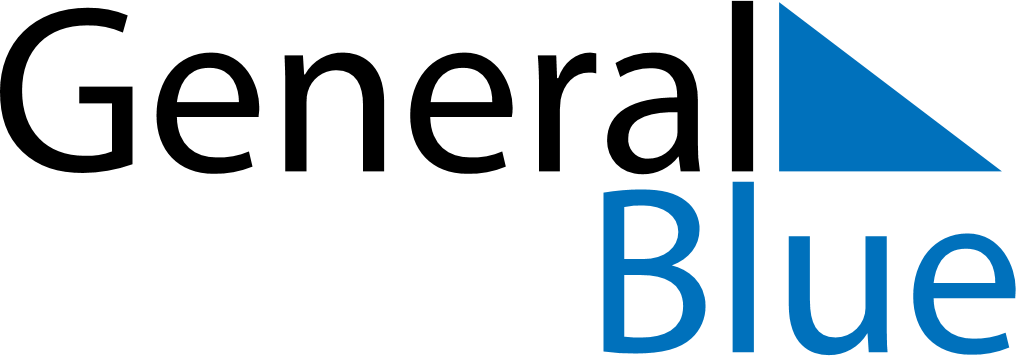 September 2068September 2068September 2068September 2068September 2068SundayMondayTuesdayWednesdayThursdayFridaySaturday123456789101112131415161718192021222324252627282930